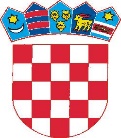 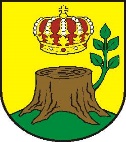 KLASA:024-02/22-01/6URBROJ:2177-3-1-22-40Čaglin,16.prosinca 2022.           Na temelju članka 15. stavak 2. Zakona o javnoj nabavi ( „Narodne novine“ broj 120/16 i 114/22) i članka 30. Statuta Općine Čaglin („Službeni glasnik Općine Čaglin” broj 3/20 i Statutarne odluke (“Službeni glasnik Općine Čaglin” broj 3/21) ) Općinsko vijeće Općine Čaglin na 10. sjednici održanoj dana 16. prosinca 2022. godine, a na prijedlog općinskog načelnika, donosiPRAVILNIK O PROVOĐENJU POSTUPAKA JEDNOSTAVNE NABAVEOPĆE ODREDBEČlanak 1.Ovim Pravilnikom uređuje se postupak nabave roba i usluga procijenjene vrijednosti nabave u Općini Čaglin (u nastavku teksta: Naručitelj) manje od 26.540,00 eura bez PDV-a te postupak nabave radova procijenjene vrijednosti nabave manje od 66.360,00 eura bez PDV-a (u nastavku teksta: jednostavna nabava). PREDMET NABAVE                                                                  Članak 2.1) Predmet nabave mora se opisati na jasan, nedvojben, potpun i neutralan način koji osigurava usporedivost ponuda u pogledu uvjeta i zahtjeva koji su postavljeni. 2) Opis predmeta nabave ne smije pogodovati određenom gospodarskom subjektu. 3) U opisu predmeta nabave navode se sve okolnosti koje su značajne za izvršenje ugovora, a time i za izradu ponude (npr. mjesto izvršenja, rokovi izvršenja, posebni zahtjevi u pogledu načina izvršenja predmeta nabave i slično). 4) Predmet nabave se određuje na način da predstavlja tehničku, tehnološku, oblikovnu, funkcionalnu ili drugu objektivno odredivu cjelinu. 5) Procijenjena vrijednost nabave mora biti valjano određena u trenutku početka postupka jednostavne nabave, ukoliko je primjenjivo. Izračunavanje procijenjene vrijednosti nabave temelji se na ukupnom iznosu, bez poreza na dodanu vrijednost (PDV-a), uključujući sve opcije i moguća obnavljanja ugovora. POKRETANJE I PRIPREMA POSTUPKA JEDNOSTAVNE NABAVEČlanak 3.1) Jednostavnu nabavu roba, radova i usluga za potrebe Naručitelja provodi Jedinstveni upravni odjel Općine Čaglin i stručno povjerenstvo koje imenuje općinski načelnik  na način propisan ovim Pravilnikom.Članak 4.1) Postupak jednostavne nabave pokreće se pod uvjetom da su planirana i osigurana financijska sredstva za predmet nabave i da je predmet nabave procijenjene vrijednosti nabave 2.650,00 eura ili više bez PDV-a, uvršten u Plan nabave za proračunsku godinu.2) Ako predmet nabave nije uvršten u Plan nabave istovremeno se radi izmjena i dopuna Plana nabave  3) Postupak jednostavne nabave započinje Odlukom o početku postupka jednostavne nabave Općinskog načelnika. POSTUPAK JEDNOSTAVNE NABAVE PROCIJENJENE VRIJEDNOSTI MANJE OD 10.000,00 EURA BEZ PDV-aČlanak 5.(1)Nabava radova, roba i usluga procijenjene vrijednosti manje od 10.000,00 eura provodi se izdavanjem narudžbenice ili zaključivanjem ugovora s jednim gospodarskim subjektom. (2)Narudžbenica obavezno sadrži podatke o: izdavatelju narudžbenice, gospodarskom subjektu – dobavljaču, vrsti roba/radova/usluga koje se nabavljaju uz detaljnu specifikaciju jedinica mjere, količina, jediničnih cijena te ukupnih cijena.(3)Narudžbenicu potpisuje Općinski načelnik.(4)Ugovor obavezno sadrži podatke o ugovornim stranama koje sklapaju ugovor, mjestu sklapanja ugovora, predmetu ugovora, cijeni, rokovima isporuke robe, izvođenja radova i pružanja usluge, načinu i dinamici plaćanja te ostalim bitnim sastojcima ugovora sukladno Zakonu o obveznim odnosima. (5)Ugovor potpisuje Općinski načelnik. POSTUPAK JEDNOSTAVNE NABAVE PROCIJENJENE VRIJEDNOSTI OD 10.000,00 EURA BEZ PDV-a, A MANJE OD 26.540,00 EURA BEZ PDV-a ZA ROBE I USLUGE, ODNOSNO MANJEOD 66.360,00 EURA ZA RADOVEČlanak 6.1) Poziv na dostavu ponuda za nabave procijenjene vrijednosti od 10.000,00 eura bez PDV-a, a manje od 26.540,00 eura bez PDV-a za robe i usluge, odnosno manje od 66.360,00 eura bez PDV-a za radove, upućuje se istovremeno na najmanje tri gospodarska subjekta po izboru, na način koji omogućuju dokazivanje da je isti zaprimljen od potencijalnih ponuditelja (dostavnica, povratnica, kopija izvješća o uspješnom slanju telefaksom, izvješće o pročitanoj elektroničkoj pošti i slično).2) Iznimno, ovisno o prirodi predmeta nabave i razini tržišnog natjecanja, poziv na dostavu ponuda se može uputiti manjem broju gospodarskih subjekata u slučajevima provedbe nabave koja zahtijeva žurnost, kada je to potrebno zbog obavljanja usluga ili radova na dovršenju započetih, a povezanih funkcionalnih ili prostornih cjelina, isključiva prava te u ostalim slučajevima po odluci Naručitelja. 3) Poziv na dostavu ponuda može se uputiti potencijalnim ponuditeljima i objavom na službenoj Internet stranici Naručitelja, www.opcina-caglin..hr. SADRŽAJ POZIVA NA DOSTAVU PONUDAČlanak 7.Poziv na dostavu ponuda sadrži minimalno naziv Naručitelja, naziv i adresu potencijalnog ponuditelja, ukoliko se poziv na dostavu ponuda šalje gospodarskom subjektu po izboru, opis predmeta nabave, rok za dostavljanje ponude (datum i vrijeme), rok valjanosti ponude, kriterij odabira ponude, uvjete i zahtjeve koje ponuditelji trebaju ispuniti, način dostavljanja ponuda, ako je potrebno, adresu na koju se ponude dostavljaju te elektroničku adresu osobe za kontakt. Članak 8.Naručitelj u pozivu za dostavu ponuda može odrediti osnove za isključenje i uvjete sposobnosti gospodarskih subjekata te tražiti jamstva ovisno o složenosti predmeta nabave i procijenjenoj vrijednosti, primjenjujući na odgovarajući način odredbe važećeg Zakona o javnoj nabavi. NAČIN I ROK DOSTAVE PONUDAČlanak 9.1) Način dostave ponuda određuje se u pozivu na dostavu ponuda. 2) Rok za dostavu ponuda bit će određen ovisno o složenosti predmeta nabave kako bi se omogućilo potencijalni ponuditeljima dostavljanje ponude u skladu s uvjetima iz poziva na dostavu ponude. Rok za dostavu ponuda iznosi najmanje 3 (tri) radna dana. 3) Ponude u papirnatom pisanom obliku dostavljaju se neposredno u Jedinstveni upravni odjel Općine Čaglin ili putem pošte preporučenom poštanskom pošiljkom na adresu Općine Čaglin,Kralja Tomislava 56 E, 34350 Čaglin, u zatvorenoj omotnici na kojoj mora biti naznačeno naziv i adresa ponuditelja te naziv predmeta nabave. 4) Ako je dopušteno dostavljanje ponuda u drugačijem obliku (elektroničkom poštom, telefaksom i slično), moraju se osigurati uvjeti za očuvanje integriteta podataka i tajnost ponuda. 5) Ponuda zaprimljena nakon roka za dostavu ponuda vratiti će se neotvorena ponuditelju. 6) Sve dokumente koje Naručitelj zahtijeva u skladu s ovim Pravilnikom ponuditelji mogu dostaviti u neovjerenoj preslici. Neovjerenom preslikom smatra se i neovjereni ispis elektroničke isprave, a izabrani ponuditelj je u obvezi dostaviti originale na uvid ukoliko to Naručitelj zatraži. OTVARANJE, PREGLED I OCJENA PONUDAČlanak 10.1) Po isteku roka određenog u Pozivu na dostavu Ponuda, stručno povjerenstvo Naručitelja koje se sastoji od najmanje tri predstavnika, otvaraju pristigle ponude neposredno nakon isteka roka za dostavu ponuda, prema redoslijedu zaprimanja ponuda. 2) Otvaranje ponuda može biti javno. Članak 11.1) Stručno povjerenstvo pregledava i ocjenjuje ponude na temelju uvjeta i zahtjeva iz poziva na dostavu ponuda. 2) O postupku otvaranja, pregleda i ocjene ponuda u slučaju nabava iz članka 6. ovog Pravilnika sastavlja se Zapisnik o otvaranju, pregledu i ocjeni ponuda koji minimalno mora sadržavati podatke o ponuditeljima, utvrđivanje da ponuda odstupa od traženog, cijenu svake ponude, rokove i ostale bitne uvjete navedene u ponudi te podatke o odabranom ponuditelju, kao i razloge poništenja postupka. 3) Iznimno, ukoliko je otvaranje ponuda javno, stručno povjerenstvo može sastaviti najprije Zapisnik o otvaranju ponuda, a potom i Zapisnik o pregledu i ocjeni ponuda. 4) Kao najpovoljnija ponuda može se izabrati samo ponuda koja udovoljava svim uvjetima iz Poziva na dostavu ponuda. 5) Zapisnik o otvaranju, pregledu i ocjeni ponuda, odnosno Zapisnik o pregledu i ocjeni ponuda, sadrži prijedlog odgovornoj osobi Naručitelja za donošenje odluke o odabiru najpovoljnijeg ponuditelja.DONOŠENJE ODLUKE O ODABIRUČlanak 12.1) Na osnovi rezultata pregleda i ocjena ponuda iz članka 11. ovog Pravilnika, Naručitelj donosi Odluku o odabiru najpovoljnije ponude na temelju kriterija za odabir ponude. 2) Ako su dvije ili više valjanih ponuda jednako rangirane prema kriteriju za odabir ponude, Naručitelj će odabrati onu koja je zaprimljena ranije. 3) Odluku o odabiru potpisuje odgovorna osoba Naručitelja, odnosno Općinski načelnik. 4) Ponuditeljima koji su sudjelovali u postupku Odluka o odabiru najpovoljnije ponude dostavlja se na znanje zajedno s preslikom Zapisnika o otvaranju, pregledu i ocjeni, odnosno Zapisnika o pregledu i ocjeni. DONOŠENJE ODLUKE O PONIŠTENJUČlanak 13.Naručitelj zadržava pravo poništiti postupak jednostavne nabave, prije ili nakon roka za dostavu ponuda bez posebnog pisanog obrazloženja.SKLAPANJE UGOVORA O NABAVIČlanak 14.1) Nakon odabira najpovoljnije ponude, potpisuje se ugovor ili izdaje narudžbenica koja sadrži sve bitne elemente ugovora. 2) Za nabave procijenjene vrijednosti manje od 2.650,00 eura bez PDV-a, u pravilu se izdaje narudžbenica, a za nabave procijenjene vrijednosti od 2.650,00 eura bez PDV-a i više, u pravilu se sastavlja ugovor o javnoj nabavi. IZUZEĆE OD PRIMJENE PRAVILNIKAČlanak 15.Ovaj Pravilnik ne primjenjuje se na nabavu knjiga, stručne literature, časopisa, reprezentacije,  isključiva prava i slično. PRIJELAZNE I ZAVRŠNE ODREDBEČlanak 16.1) Sve izmjene i dopune ovog Pravilnika, donose se na isti način kao i ovaj Pravilnik. 2) Ovaj Pravilnik, kao i sve njegove daljnje izmjene i dopune, objavljuje se na Internet stranici  Općine Čaglin i Službenom glasniku. Članak 17.Stupanjem na snagu ovog Pravilnika stavlja se izvan snage Pravilnik o provođenju  postupka jednostavne nabave, KLASA:404-01/17-01/1,URBROJ:2177/03-03-17-1 od 01.veljače 2017.godine. Članak 18.Ovaj Pravilnik stupa na snagu 01. siječnja 2023. godine i objavit će se na  web stranici Općine Čaglin, www.općina-caglin.hr i Službenom glasniku Općine Čaglin     OPĆINSKO VIJEĆE      OPĆINE ČAGLIN	                                                                                   PREDSJEDNIK VIJEĆA:		       Željko Šutić